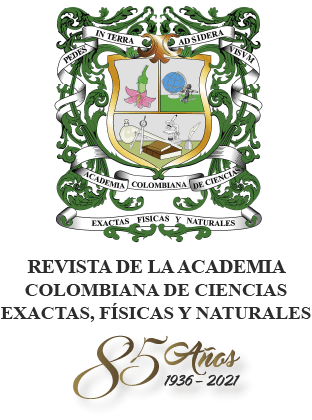 www.raccefyn.coInformación suplementariaAssessment of the level of adjustment of three epidemiological models in the analysis of epidemics with incidences less than 100% such as the lethal wilt of oil palm (Elaeis guineensis Jacq.)Evaluación del nivel de ajuste de tres modelos epidemiológicos en el análisis de epidemias con incidencias inferiores al 100% como la marchitez letal de la palma de aceite (Elaeis guineensis Jacq.)Juan Manuel López-Vásquez*, Jairo Castaño-Zapata*Juan Manuel López-Vásquez; jlopezv@cenipalma.org ContentsTables S1-S3  Table S1. Linear regression analysis of the three growth models assessed at different asymptotes or maximum disease incidence (Kmax) of the records, corresponding to plot 1.Values in bold indicate coefficients with the highest contribution to the model fit according to the standard asymptotic error test.** Level of significance of 1%.1y0 = disease in proportion in the first observation.2r* = disease growth rate of a specific model.Table S2. Linear regression analysis of the three growth models assessed at different asymptotes or maximum disease incidence (Kmax) of the records, corresponding to plot 2.Values in bold indicate coefficients with the highest contribution to the model fit according to the standard asymptotic error test.** Level of significance of 1%.1y0 = disease in proportion in the first observation.2r* = disease growth rate of a specific model.Table S3. Linear regression analysis of the three growth models assessed at different asymptotes or maximum disease incidence (Kmax) of the records, corresponding to plot 3.Values in bold indicate coefficients with the highest contribution to the model fit according to the standard asymptotic error test.** Level of significance of 1%.1y0 = disease in proportion in the first observation.2r* = disease growth rate of a specific model.KmaxModelF-test valuesCoefficientsEstimatesAsymptotic standard error95% confidence interval95% confidence intervalKmaxModelF-test valuesCoefficientsEstimatesAsymptotic standard errorLower limitUpper limit1.00Monomolecular1431.289674**0.0029643670.00937395-0.0160857920.0220145261.00Monomolecular1431.289674**0.0167147450.000441810.0158168780.0176126121.00Logistic137.0899723**-3.0715113410.170775253-3.418568411-2.7244542721.00Logistic137.0899723**0.0942412670.0080489320.0778838680.1105986651.00Gompertz287.6131306**-1.1661842660.053913631-1.275749946-1.0566185861.00Gompertz287.6131306**0.0430939460.0025410420.0379299270.0482579660.90Monomolecular1592.141953**-0.0012137650.010282748-0.0221108230.0196832920.90Monomolecular1592.141953**0.0193380820.0004846440.0183531680.0203229970.90Logistic144.3529399**-2.9703289580.171056254-3.317957092-2.6227008250.90Logistic144.3529399**0.0968646040.0080621760.0804802910.1132489180.90Gompertz314.7474828**-1.1407406390.055334719-1.253194318-1.0282869590.90Gompertz314.7474828**0.046269220.0026080210.0409690840.0515693560.80Monomolecular1849.576541**-0.0088011320.011332039-0.0318306050.0142283410.80Monomolecular1849.576541**0.0229698170.0005340990.0218843980.0240552360.80Logistic155.2194211**-2.860133290.171144866-3.207941504-2.5123250750.80Logistic155.2194211**0.1004963390.0080663530.0841035370.116889140.80Gompertz356.6970165**-1.1144602870.05676486-1.229820361-0.9991002120.80Gompertz356.6970165**0.0505292250.0026754260.0450921060.0559663450.70Monomolecular2311.470577**-0.0236950110.012517306-0.0491332360.0017432150.70Monomolecular2311.470577**0.0283640590.0005899620.0271651110.0295630060.70Logistic173.3400131**-2.7414957760.170645399-3.088288951-2.3947026010.70Logistic173.3400131**0.105890580.0080428120.089545620.1222355410.70Gompertz431.0485633**-1.0899697590.057892287-1.207621042-0.9723184760.70Gompertz431.0485633**0.0566496390.0027285630.0511045310.0621947460.60Monomolecular3219.031038**-0.0573006010.013969639-0.085690324-0.0289108780.60Monomolecular3219.031038**0.0373560640.0006584130.0360180070.0386941210.60Logistic210.037235**-2.6209506870.168187116-2.962748029-2.2791533440.60Logistic210.037235**0.1148825860.0079269490.0987730870.1309920840.60Gompertz601.6966461**-1.0767638080.057517917-1.193654278-0.9598733380.60Gompertz601.6966461**0.0664974940.0027109190.0609882440.0720067430.50Monomolecular3204.441493**-0.1598509280.021151627-0.202836207-0.116865650.50Monomolecular3204.441493**0.056433020.0009969130.054407050.058458990.50Logistic328.764716**-2.5411794570.156753671-2.859741243-2.222617670.50Logistic328.764716**0.1339595420.0073880710.1189451750.1489739080.50Gompertz1370.450209**-1.1220236510.049638712-1.22290165-1.0211456510.50Gompertz1370.450209**0.0866094870.0023395580.0818549330.0913640410.45Monomolecular1035.195128-0.3401608560.053166061-0.448207291-0.2321144210.45Monomolecular1035.1951280.0806229950.0025058080.075530580.085715410.45Logistic624.4921075-2.6161288690.134273731-2.889005923-2.3432518160.45Logistic624.49210750.1581495160.0063285530.145288350.1710106830.45Gompertz3034.790309**-1.2682469140.042908072-1.355446608-1.181047220.45Gompertz3034.790309**0.1114080770.0020223310.1072982050.1155179490.43Monomolecular365.7086095**-0.571806270.116947313-0.809471805-0.3341407350.43Monomolecular365.7086095**0.1054074180.0055119290.0942058310.1166090040.43Logistic968.1729275**-2.8023119080.12473964-3.055813357-2.548810460.43Logistic968.1729275**0.1829339390.0058791940.1709859790.19488190.43Gompertz1054.969355**-1.4849577530.089138158-1.666108285-1.3038072210.43Gompertz1054.969355**0.1364573430.0042012350.1279194060.14499528KmaxModelF-test valuesCoefficientsEstimatesAsymptotic standard error95% confidence interval95% confidence intervalKmaxModelF-test valuesCoefficientsEstimatesAsymptotic standard errorLower limitUpper limit1.00Monomolecular1011.878966**-0.0539023040.006740292-0.067600226-0.0402043831.00Monomolecular1011.878966**0.0101054660.0003176820.0094598590.0107510721.00Logistic213.335392**-5.2809150970.207018695-5.701627704-4.860202491.00Logistic213.335392**0.1425129580.0097571480.1226840480.1623418691.00Gompertz706.3612045**-1.7483026260.036880859-1.823253548-1.6733517031.00Gompertz706.3612045**0.046198490.0017382580.0426659230.0497310560.90Monomolecular973.3251275**-0.0617055460.007776283-0.077508855-0.0459022370.90Monomolecular973.3251275**0.0114344260.000366510.0106895890.0121792630.90Logistic219.0220089**-5.1833578220.2062188-5.602444846-4.7642707980.90Logistic219.0220089**0.1438419190.0097194480.1240896240.1635942130.90Gompertz765.2952774**-1.7371250260.037021309-1.812361378-1.6618886740.90Gompertz765.2952774**0.0482702580.0017448780.0447242390.0518162770.80Monomolecular924.8831611**-0.0721369580.009188389-0.090810011-0.0534639050.80Monomolecular924.8831611**0.0131703140.0004330650.0122902210.0140504080.80Logistic226.7604328**-5.0760061990.205115368-5.49285078-4.6591616190.80Logistic226.7604328**0.1455778070.0096674410.1259312030.1652244110.80Gompertz848.2946527**-1.7259067070.037047591-1.80119647-1.6506169450.80Gompertz848.2946527**0.0508565230.0017461170.0473079870.0544050590.70Monomolecular862.3267611**-0.0867888350.01122602-0.109602853-0.0639748170.70Monomolecular862.3267611**0.0155372830.0005291020.0144620190.0166125470.70Logistic237.9151904**-4.9571266830.203505062-5.370698727-4.5435546390.70Logistic237.9151904**0.1479447760.0095915450.1284524120.167437140.70Gompertz974.3687433**-1.715441820.036849267-1.790328541-1.64055510.70Gompertz974.3687433**0.0542130520.001736770.0506835120.0577425920.60Monomolecular778.7326893**-0.1088677380.014420052-0.13817281-0.0795626670.60Monomolecular778.7326893**0.0189659390.0006796420.0175847410.0203471380.60Logistic255.4185532**-4.8250549070.200960223-5.233455217-4.4166545970.60Logistic255.4185532**0.1513734320.0094716020.1321248210.1706220430.60Gompertz1188.796137**-1.7077348140.03619429-1.78129046-1.6341791670.60Gompertz1188.796137**0.0588175710.0017058990.0553507660.0622843750.50Monomolecular662.0494241**-0.1459645610.020132144-0.186878-0.1050511220.50Monomolecular662.0494241**0.0244145410.0009488630.022486220.0263428620.50Logistic286.9624571**-4.6798301730.196417965-5.078999503-4.2806608420.50Logistic286.9624571**0.1568220340.0092575170.1380084950.1756355730.50Gompertz1624.725456**-1.708451020.034584406-1.778734989-1.6381670510.50Gompertz1624.725456**0.0657027650.0016300230.062390160.0690153690.40Monomolecular489.5239552**-0.2218496810.033212958-0.289346533-0.1543528280.40Monomolecular489.5239552**0.0346344160.0015653840.0314531730.0378156590.40Logistic361.509879**-4.5325717410.186402626-4.911387453-4.1537560290.40Logistic361.509879**0.1670419080.0087854770.1491876710.1848961460.40Gompertz2718.870235**-1.7380062640.031635655-1.802297651-1.6737148780.40Gompertz2718.870235**0.0777471370.0014910430.0747169730.0807773010.28Monomolecular97.77702297**-0.754507940.19278383-1.146291821-0.3627240590.28Monomolecular97.77702297**0.0898467440.0090862340.0713812940.1083121940.28Logistic775.7687896**-4.7085550570.169305304-5.052624831-4.3644852830.28Logistic775.7687896**0.2222542370.0079796510.2060376350.2384708380.28Gompertz317.5515829**-2.1921426510.16195157-2.521267839-1.8630174620.28Gompertz317.5515829**0.1360208970.0076330570.120508660.151533135KmaxModelF-test valuesCoefficientsEstimatesEstimatesAsymptotic standard error95% confidence interval95% confidence intervalKmaxModelF-test valuesCoefficientsEstimatesEstimatesAsymptotic standard errorLower limitUpper limit1.00Monomolecular1876.458036**-0.0354059420.004207057-0.043955711-0.0268561731.00Monomolecular1876.458036**0.0085893680.0001982860.0081864020.0089923331.00Logistic111.6098686**-5.2964096670.282329724-5.870172699-4.7226466361.00Logistic111.6098686**0.1405792540.0133066870.1135368130.1676216961.00Gompertz305.9106851**-1.7077921340.052170333-1.813815007-1.6017692611.00Gompertz305.9106851**0.0430065160.0024588780.0380094750.0480035570.90Monomolecular1816.044606**-0.0405862450.004827672-0.050397255-0.0307752350.90Monomolecular1816.044606**0.0096964850.0002275370.0092340760.0101588950.90Logistic113.6946655**-5.1962294550.281932215-5.76918465-4.623274260.90Logistic113.6946655**0.1416863720.0132879520.1146820050.1686907390.90Gompertz323.8524525**-1.6933377690.052835235-1.800711884-1.5859636540.90Gompertz323.8524525**0.0448136760.0024902160.0397529490.0498744030.80Monomolecular1738.308406**-0.0475114480.005665843-0.059025825-0.035997070.80Monomolecular1738.308406**0.0111337450.0002670410.0105910520.0116764370.80Logistic116.4721195**-5.0853716220.281375982-5.657196417-4.5135468270.80Logistic116.4721195**0.1431236310.0132617350.1161725420.170074720.80Gompertz347.9764128**-1.6778681860.053517613-1.786629061-1.5691073110.80Gompertz347.9764128**0.0470527460.0025223770.0419266580.0521788330.70Monomolecular1635.321939**-0.0572252290.006860849-0.071168151-0.0432823070.70Monomolecular1635.321939**0.0130765390.0003233640.0124193850.0137336930.70Logistic120.3587261**-4.961554010.280552915-5.531706131-4.3914018890.70Logistic120.3587261**0.1450664250.0132229430.1181941730.1719386780.70Gompertz382.4145921**-1.6616034660.054171836-1.771693883-1.5515130490.70Gompertz382.4145921**0.0499291440.0025532120.0447403930.0551178950.60Monomolecular1494.047434**-0.0717969690.008702272-0.089482113-0.0541118240.60Monomolecular1494.047434**0.015853610.0004101530.0150200790.0166871420.60Logistic126.1920066**-4.821975070.279237005-5.38945294-4.2544972010.60Logistic126.1920066**0.1478434970.0131609220.1210972860.1745897080.60Gompertz436.1160895**-1.645373670.054676463-1.756489611-1.5342577280.60Gompertz436.1160895**0.0538164190.0025769960.0485793330.0590535050.50Monomolecular1292.177217**-0.0959763250.011903294-0.120166729-0.0717859210.50Monomolecular1292.177217**0.0201670110.0005610230.0190268760.0213071470.50Logistic135.9508081**-4.663832870.276877341-5.226515326-4.1011504140.50Logistic135.9508081**0.1521568980.0130497070.1256367030.1786770920.50Gompertz532.6762176**-1.6319456070.054686577-1.743082103-1.5208091110.50Gompertz532.6762176**0.0594875010.0025774730.0542494470.0647255560.40Monomolecular990.5926353**-0.1435825630.018787409-0.181763172-0.1054019540.40Monomolecular990.5926353**0.027869410.0008854830.0260698920.0296689280.40Logistic155.7683267**-4.4882955570.271759658-5.040577629-3.9360134840.40Logistic155.7683267**0.1598592970.0128085010.133829290.1858893030.40Gompertz758.7125737**-1.6316894660.053084853-1.739570868-1.5238080650.40Gompertz758.7125737**0.0689164020.0025019810.0638317650.0740010380.25Monomolecular171.1757723**-0.5881920910.129213662-0.850785846-0.3255983360.25Monomolecular171.1757723**0.0796788240.0060900630.0673023270.0920553210.25Logistic385.4504086**-4.4629014550.228748933-4.927775217-3.9980276930.25Logistic385.4504086**0.2116687110.0107813320.1897584080.2335790130.25Gompertz700.4618084**-1.9683000760.099877178-2.171274923-1.7653252290.25Gompertz700.4618084**0.1245867410.0047073840.1150201870.134153296